Please complete this registration form to indicate your interest in this upcoming tender.  By completing and returning this form you will receive details of the forthcoming Market Webinar Event, webinar presentation and any questions and answers. We will share your organisations details, including main contact person (only) with all other providers who complete and submit the registration form. If you do not wish your details to be shared please indicate this below.Please complete and return this registration form by 5pm Friday 27th November 2020 to Fernanda.De-Franceschi@onesource.co.uk  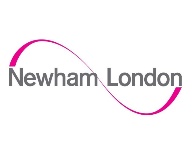 Please answer the below questions in the area provided below. These will be used to support the Meet the Buyers Webinar Event:Please submit any questions you may have for the Buyers in the area provided below. These will be answered in the Meet the Buyers Event and published following this:Please do not share my organisation’s details with other providers 1Name of your Organisation2Address3Name of Key Contact4Position5Email6Phone Number7Will the named contact be attending the webinar?Yes No8Will there be anyone else attending the webinar from your organisation?Yes,  No, go to Q98aPlease include their name and email address here:(insert additional rows as required)Name:  Position: Email:  8aPlease include their name and email address here:(insert additional rows as required)Name:  Position: Email:  9Is your organisation a: Private Sector  Third Sector  (all voluntary & community organisations)  Local Authority Other, please state:10Please provide a short introduction to your organisation (150 words max.)11Please indicate if you are interested in being:A Partner A lead provider A member of a consortium Do not know yet N/A Other, please state:12Please indicate if you are interested in partnering with other providers for this service  Yes No Do not know yet N/A 13If yes, please provide a short description of what specific areas you are looking for partnershipsQuestion 1:Majority of referrals into this service are patients from hospital needing support to return back home and up to a further 4 weeks of support to regain their independence. As Covid-19 continues to impact our lives, this will be more pronounced for people who need to work from the hospital on the wards and in peoples homes. This is relevant to this service as staff will be working directly on the wards and in peoples homes. Would this impact on your decision to participate in a future tender for this type of service?Question 2:Access to Personal protective equipment (PPE) and has been challenging over the last year and likely to continue over the next year. This service will need to have access to PPE to support staff delivering this service. Would this impact on your decision to participate in a future tender for this type of service?Question 3:The Service is under increasing budgetary pressure and is keen to explore how providers secure additional funds.  We are looking to achieve a service model that will provide positive, realistic and achievable outcomes for the service users.  Question 1Question 2Question 3Question 4